Minutes of the May 14, 2018 Administrative Review Hearing, held in the Weber County Planning Division Office, 2380 Washington Blvd., Conference Room, Ogden UT, commencing at 4:00 p.m.Staff Present:	Rick Grover; Tammy Ad: Planner; Tiffany Bennett: SecretaryAttending:	Dee StaplesConsideration and action on final plat approval of John Porter Subdivision, a one lot subdivision consisting of approximately 3.25 acres.Rick Grover: Approved based on the conditions and finding in the staff report. Adjournment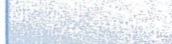 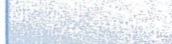 The meeting will be held in the Weber County Planning Division Conference Room, Suite 240, in the Weber Center, 2nd Floor, 2380 Washington Blvd., Ogden, Utah unless otherwise posted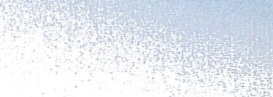 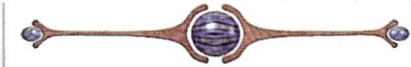 In compliance with the American with Disabilities Act, persons needing auxiliary services for these meetings should call the Weber County Planning ·Commission at 801-399-8791